Муниципальное бюджетное дошкольное образовательное учреждение «Детский сад № 144» Информация о проведении мероприятий в ходе летней оздоровительной компании:Работа с родителями:Физкультурно-оздоровительная работа:Ежедневно на воздухе. Утром в часы наименьшей инсоляции: утренняя гимнастика, подвижные игры: сюжетные; несюжетные с элементами соревнований; дворовые; народные; с элементами спорта (бадминтон, футбол, баскетбол), двигательные разминки: упражнения на развитие мелкой моторики; ритмические движения; упражнения на внимание и координацию движений; упражнения для активизации работы глазных мышц; гимнастика расслабления; упражнения на формирование правильной осанки; упражнение на формирование свода стопы, элементы видов спорта, спортивные упражнения: катание на самокатах, футбол, баскетбол, бадминтон. Упражнения после дневного сна: с предметами и без предметов; на формирование правильной осанки; на формирование свода стопы; имитационного характера; сюжетные или игровые; с простейшими тренажерами; на развитие мелкой моторики; на координацию движений; в равновесии. Закаливающие мероприятия: умывание прохладной водой; босо хождение; солнечные и воздушные ванны.Мероприятия по плану ЛОР	С 18.06.2018 по 02.07.2018 ремонтКонсультация для педагогов Консультация для педагогов Особенности планирования совместной деятельности педагога с детьми в летний оздоровительный периодОрганизация работы с детьми в летний периодОсобенности проведения летней прогулкиОрганизация и проведение целевых прогулок и экскурсий» «ПДДТТ»                  Старший воспитательИнструктивно-методические совещания (май-июнь)Инструктивно-методические совещания (май-июнь)Инструкция по охране жизни и здоровья детей в детском саду и на детских площадках. Инструкция «О предупреждении отравления детей ядовитыми растениями и грибами»Об организации воспитательной работы с детьми на прогулкеИнструкция по охране жизни и здоровья детей в летний периодО соблюдении техники безопасности при организации трудовой деятельности в д/сИнструкция по ОТ «Оказание первой медицинской помощи»Заведующая«Соблюдение питьевого и санитарно-эпидемиологического режима в летних условиях»Медсестра«Инструкция по пожарной безопасности»Уполномоченный по ОТПроизводственные совещанияПроизводственные совещания«Организация работа ДОУ в летний период» Заведующая, старший воспитательКонтроль и руководство (ежедневно)Контроль и руководство (ежедневно)Санитарное состояние участка: проверка оборудования участка на соответствие гигиеническим требованиямЗаведующая, завхоз, медсестра, воспитателиСанитарно-гигиеническое состояние помещений: проведение генеральной и текущей уборки. Соблюдение режима проветривания. Наличие москитной сетки на окнахМедсестраПитание:  режим хранения продуктов и их транспортировка. Доброкачественность и калорийность продуктов. Гигиенические требования к выдаче, раздаче и доставки пищи детям. Санитарно-гигиеническое состояние оборудования. Санитарно-гигиеническое состояние пищеблока, кладовыхЗаведующая, медсестра, шеф-повар, кладовщикПитьевой режим: безопасность и качество питьевой воды, соответствие санитарным нормам медсестра, воспитательРазнообразное меню за счет овощей, фруктов, зелени, витаминизация 3-го блюдаМедсестра, кладовщик, шеф-поварСостояние здоровья и физического развития детей:Состояние здоровья и физического развития детей:утренний прием детей, состояние детей в течение дня. Комплексный осмотр на педикулёз и гельминтозы (1 раз в месяц)Медсестра, старший воспитатель, воспитателиСостояние одежды и обуви: соблюдение требований к одежде в помещении и на прогулки в соответствии с температурой воздуха и возрастом детейМедсестра, воспитатели, инструктор по ФИЗОДвигательный режим: объем двигательной активности в течении дня, соответствие двигательной активности возрасту детей, разнообразие форм двигательной активности в течение дняМедсестра, воспитатели, инструктор по ФИЗОСистема закаливания: воздушные ванны, дыхательная гимнастика, босохождение по траве, пескуМедсестра, воспитатели, инструктор по ФИЗОПрогулка: соблюдение требований к проведению прогулки (продолжительность, одежда детей, двигательная активность); содержание и состояние выносного материалаМедсестра, воспитатели, инструктор по ФИЗОФизкультурные занятия: место проведение и его санитарно-гигиеническое состояниеМедсестра, воспитатели, инструктор по ФИЗООздоровительные мероприятия в режиме дня: утренняя гимнастика на улице, гимнастика после сна, индивидуальная работа.Медсестра, старший воспитатель,  воспитатели, инструктор по ФИЗОДневной сон: санитарно-гигиеническое состояние помещений, учет индивидуальных особенностей детейМедсестра, воспитатели, инструктор по ФИЗОФизкультурно-оздоровительные досуги: санитарное состояние оборудования и безопасности места проведения мероприятия; содержание состояния выносного материала (по плану)Медсестра, старший воспитатель, воспитатели, инструктор по ФИЗОСоздание предметно-развивающей среды (июнь-август)Создание предметно-развивающей среды (июнь-август)Оформление цветниковЗавхоз, воспитатели групп, младшие воспитателиОформление огородаЗавхоз, воспитатели групп, младшие воспитателиОснащение игровых площадок оборудованием для игр (Конкурс на лучший участок)Воспитатели группОбновление дорожных знаков ВоспитателиКонсультации для родителейКонсультации для родителейУлицы города: о профилактике детского травматизма в летний периодВоспитателиБудьте осторожны на водеВоспитателиПравила поведения при открытых окнахвоспитателиПятница (1 июня -международный день защиты детей)Музыкально-спортивный праздник «Детство – это ты и я» Ст. воспитатель музыкальный руководитель, воспитатели групп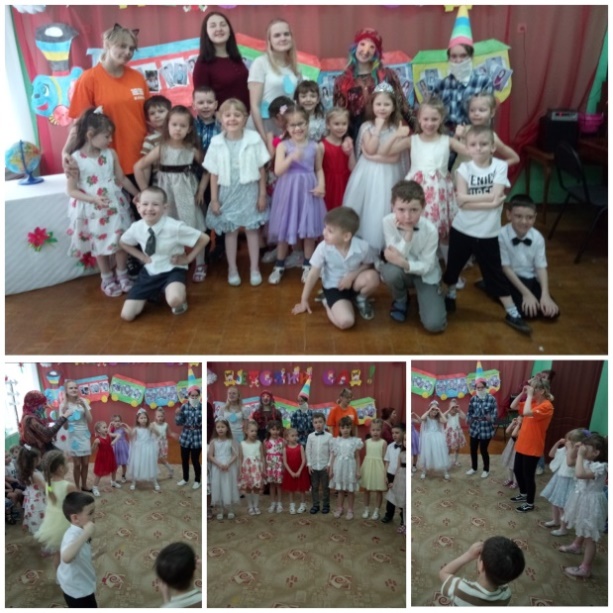 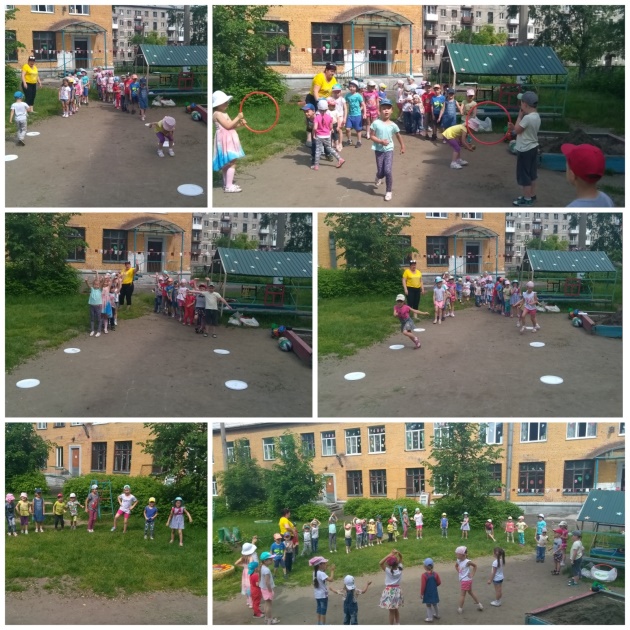 Понедельник  (4 июня - день книжек – малышек)Оформление книжных уголков в группах. Чтение художественной литературы. Показ разных видов спектаклей. Драматизация сказок. Рисование «по страницам любимых сказок». Изготовление книжек-малышек. Составление коллажа по сюжету литературных произведений. Литературная викторина «я в мире сказок». Выставка книг «русские народные сказки». Выставка поделок, игрушек-самоделок «герои волшебные сказок». Выставка детских рисунков «эти волшебные сказки», «мы - иллюстраторы». Воспитатели групп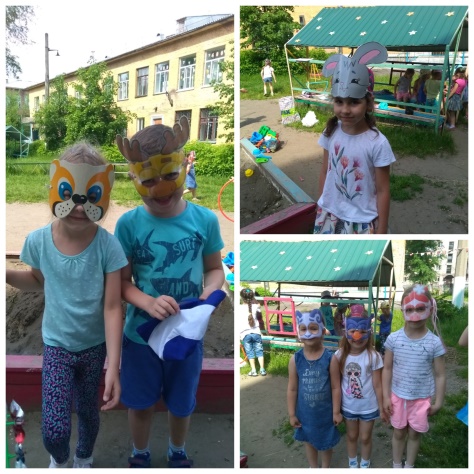 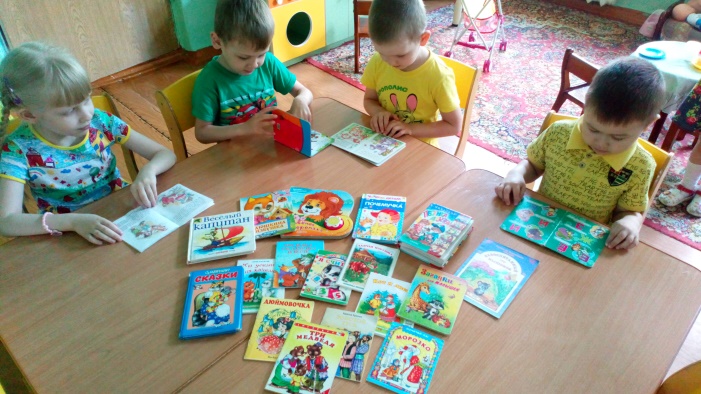 Вторник (5 июня-Пушкинский день России)Оформление группы. Чтение произведений А.С. Пушкина: «Сказка о царе Салтане…», «Сказка о мертвой царевне и семи богатырях», «Сказка о рыбаке и рыбке». Рассмотрение иллюстраций к произведениям автора. Воспитатели групп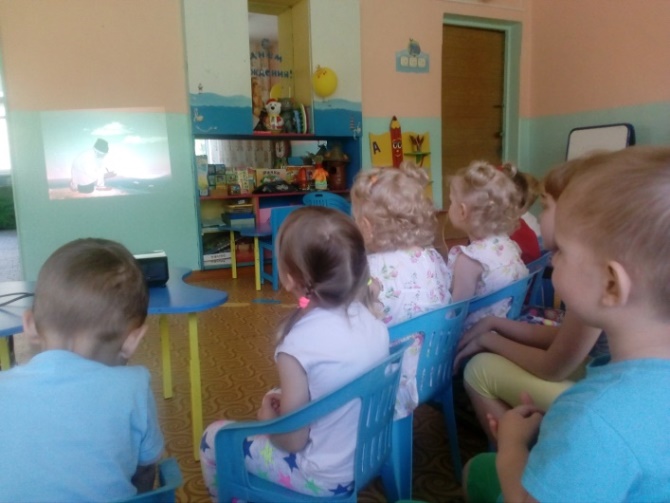 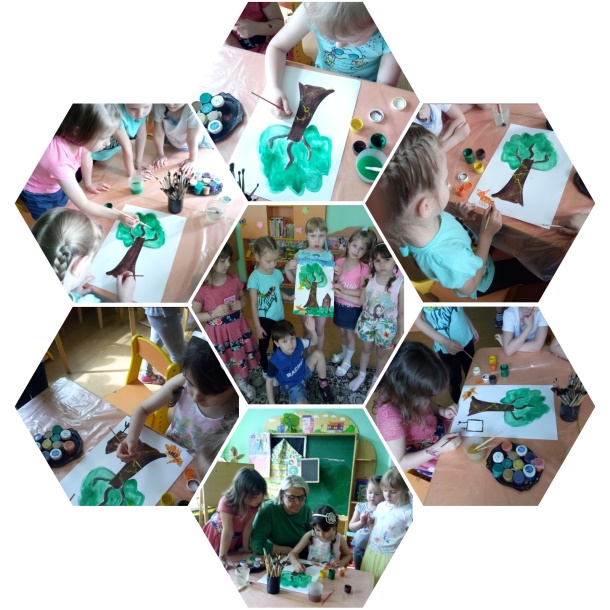 Среда (6 июня- всемирный день океанов)Отгадывание загадок о водном мире. Рассмотрение иллюстраций. Игра- путешествие «По дну океана вместе с Русалочкой». Знакомство с правилами поведения на воде. Конкурс рисунков «Водное царство» (совместно с родителями). Знакомство с реками г. Новокузнецка (фотовыставка «У реки»). Оформление альбома «Кто живет в воде». Подвижные игры: «Море волнуется», «Чей дальше»(с мячом), «Прятки». Социально-ролевая игра «В гостях у жителей подводного царства»Воспитатели групп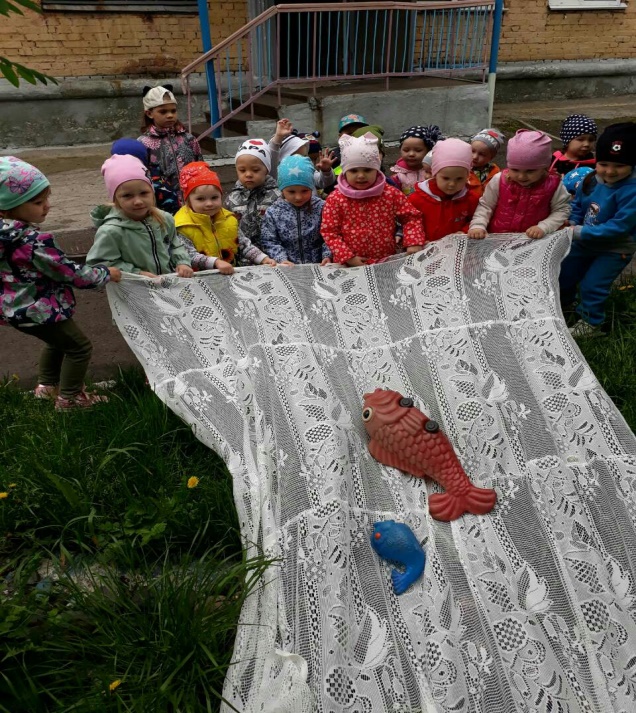 Четверг (7июня – международный день друзей)Беседы: «Что такое друг?», «Для чего нужны друзья?». Аттракцион «Подари улыбку другу». Чтение: «Теремок» (в обработке Ушинского); «Игрушки», А. Барто; «Песенка друзей», С. Михалков; «Три поросенка» (пер. С. Михалкова), «Бременские музыканты», братья Гримм; «Друг детства», В. Драгунский; «Цветик-семицветик» В. Катаев; «Бобик в гостях у барбоса», Н. Носов. Изготовление подарка другу. Рисование портрета друга. Воспитатели групп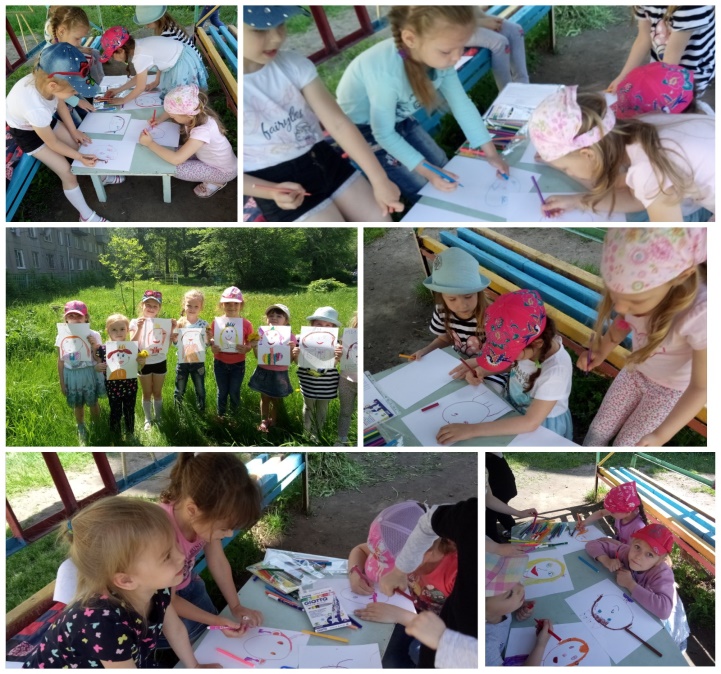 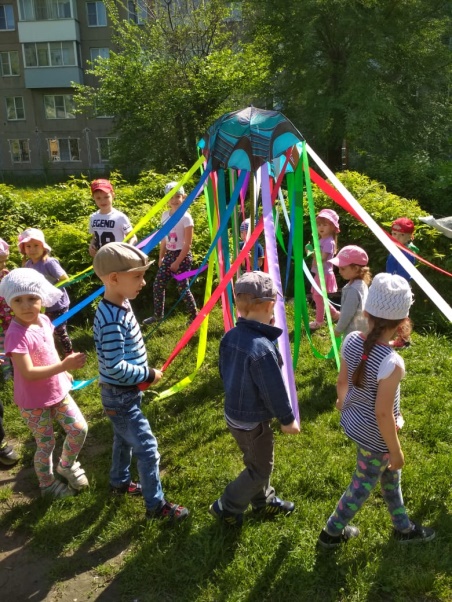 Пятница(8 июня - День России 12.06.2018) Пятница (9 июня –День рождение студии Союз мультфильм)Рассмотрение иллюстраций, альбомов «Россия – родина моя», «Новокузнецк». Беседа «Моя страна». Чтение: стихи о родине. Конкурс рисунка «Я люблю Россию». Подвижные игры: «Передай письмо», «Кто быстрее», «Найди свой цвет». Социально-ролевые игры «Турбюро», «Почта».  Тематическое занятие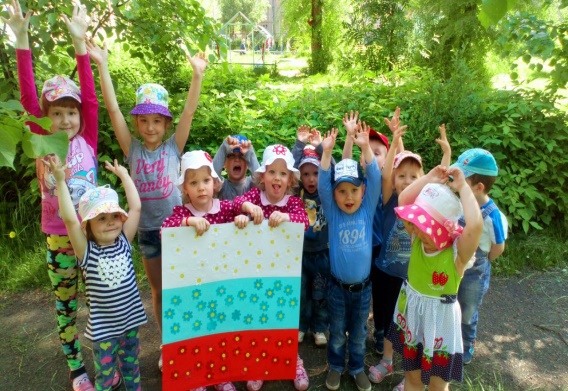 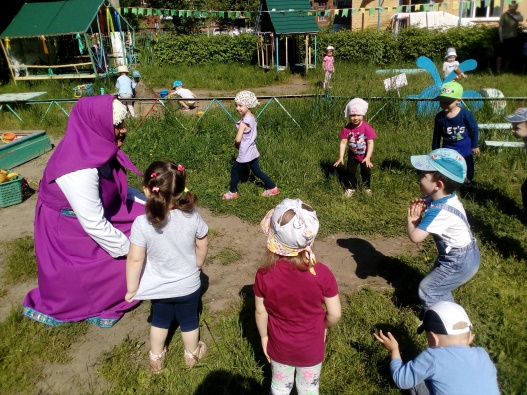                                        Воспитатели групп, Ст. воспитатель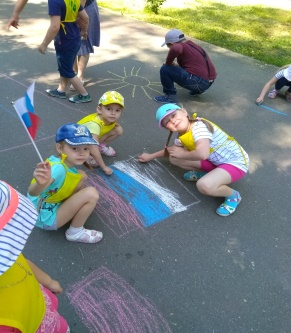 Среда (13 июня -день сказок)Оформление книжных уголков в группах. Чтение сказок. Рассмотрение иллюстраций к сказкам. Оформление разных видов театра. Лепка персонажей сказок. Прослушивание сказок в аудиозаписи. Сочинение сказки детьми. Конкурсы детского рисунка: «поспешим на помощь краскам – нарисуем дружно сказку», «разукрась героя сказки». Драматизация любимых сказок. сюжетные подвижные игры. социально- ролевая игра «библиотека»Воспитатели групп, музыкальный руководитель театр «Заводной апельсин»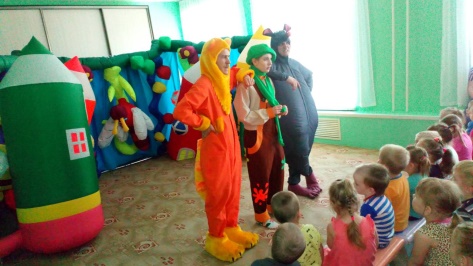 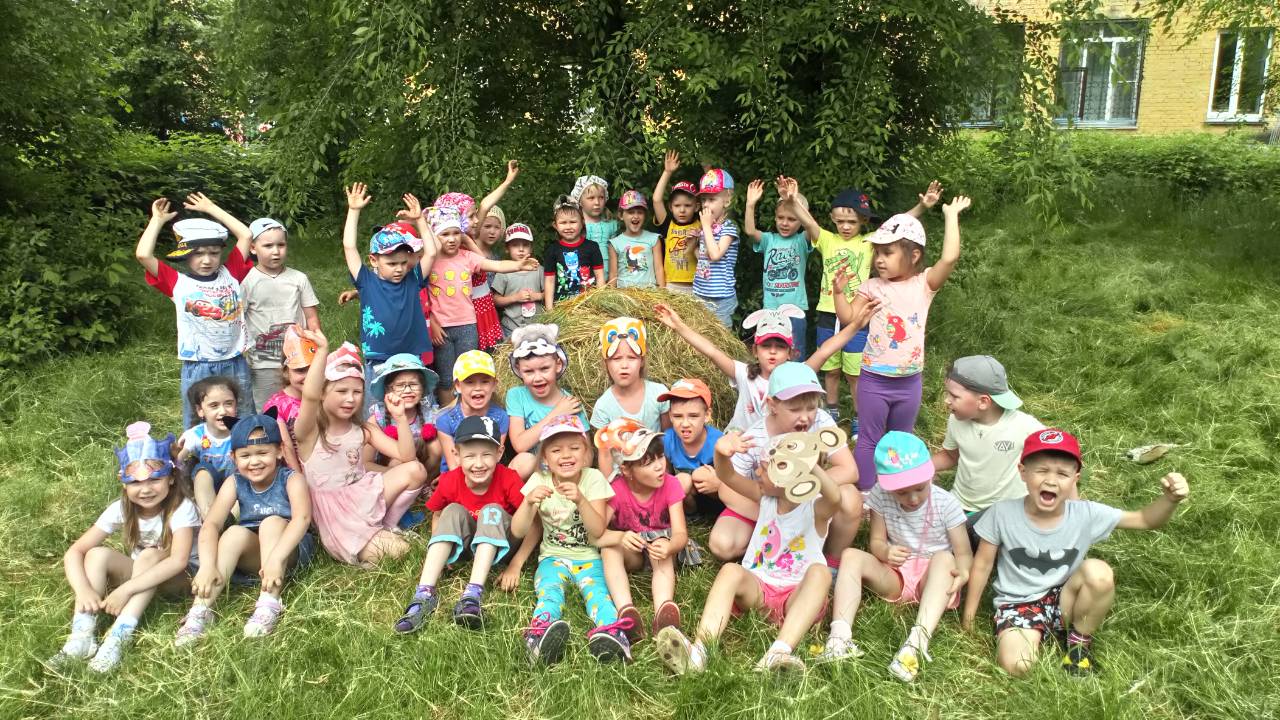 Четверг  (14 июня – день здоровья)Спортивный досуг: «Солнце, воздух и вода – наши лучшие друзья».  Беседы: «Какую пользу приносят солнце, воздух и вода», «Как правильно загорать», «Могут ли солнце, воздух и вода нанести вред здоровью?». Составление памяток: «Правила поведения на воде», «Как правильно загорать». Отгадывание загадок по теме. Изготовление эмблемы группы. Рисование «Солнце красное»  Воспитатели групп, музыкальный руководитель, инструктор по ФИЗО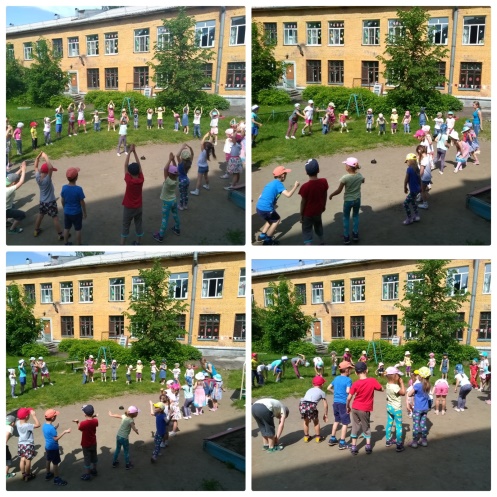 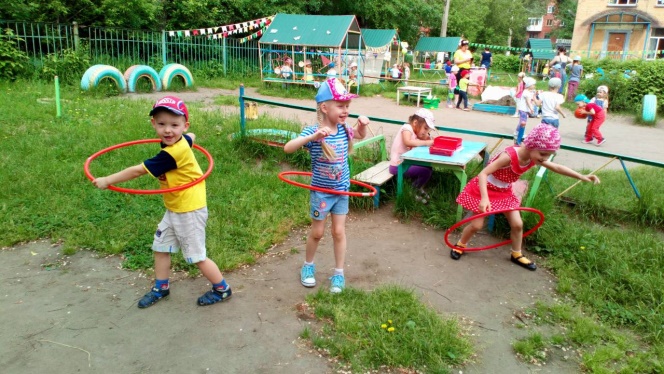 Пятница (15 июня день хороших манер)Беседы: «Как можно порадовать близких», «Кто и зачем придумал правила поведения», «Как вы помогаете взрослым», «Мои хорошие поступки». Рассматривание сюжетных картинок «Хорошо - плохо». Чтение «Что такое хорошо и что такое плохо», В. Маяковский; «Два жадных медвежонка», «Сказка о глупом мышонке», С. Маршак; «Вредные советы», Г. Остер. Проигрывание этюдов: «Скажи доброе слово другу», «Назови ласково». Задания: «Как можно… (поздороваться, попрощаться, поблагодарить, попросить, отказаться, обратится)?». Подвижные игры: «Добрые слова», «Кто больше назовет вежливых слов» (с мячом), «Передай письмо». Социально-ролевые игры: «Супермаркет», «Салон красоты»Акция «ПДД – хорошие манеры пешехода»Воспитатели групп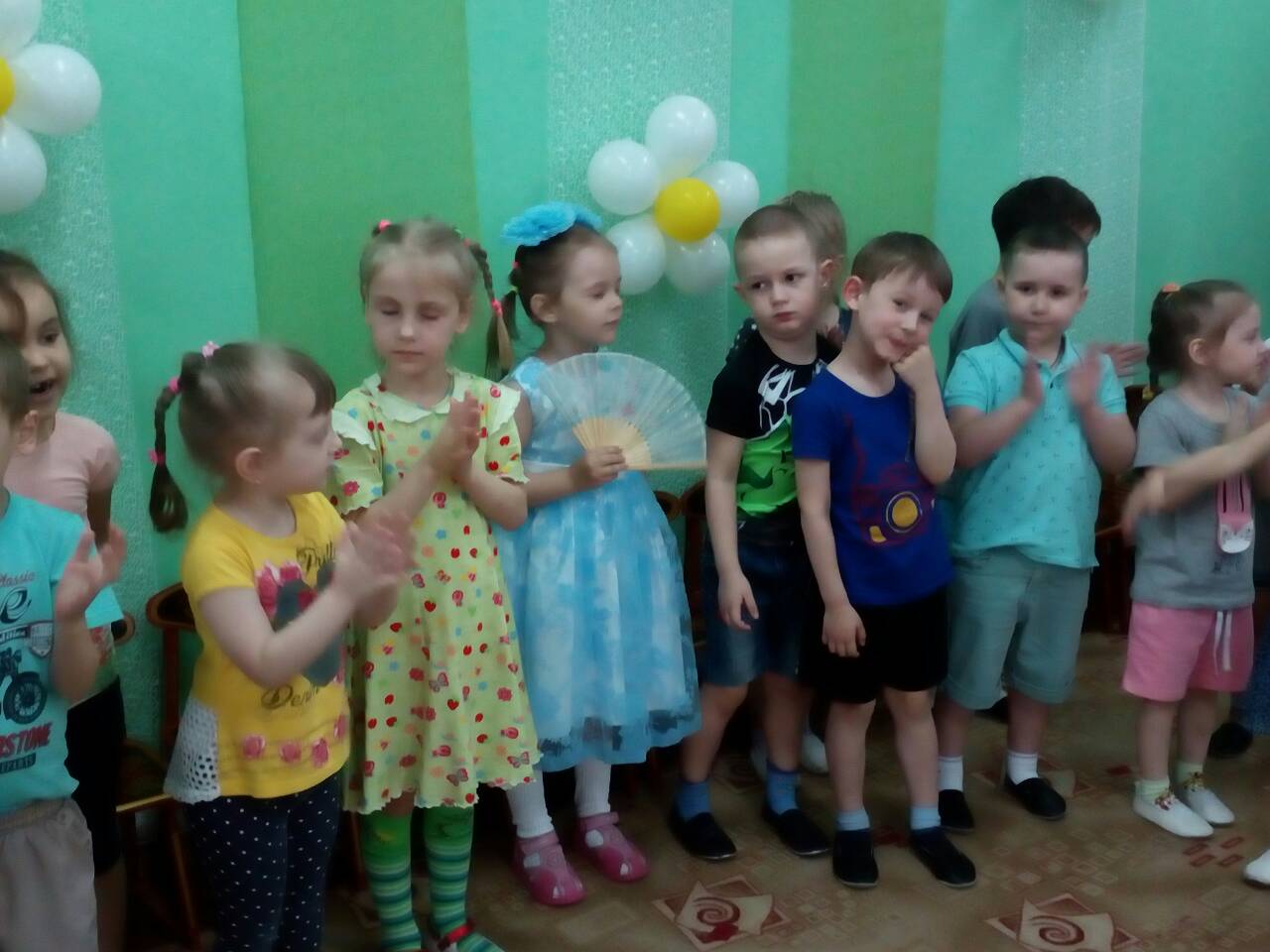 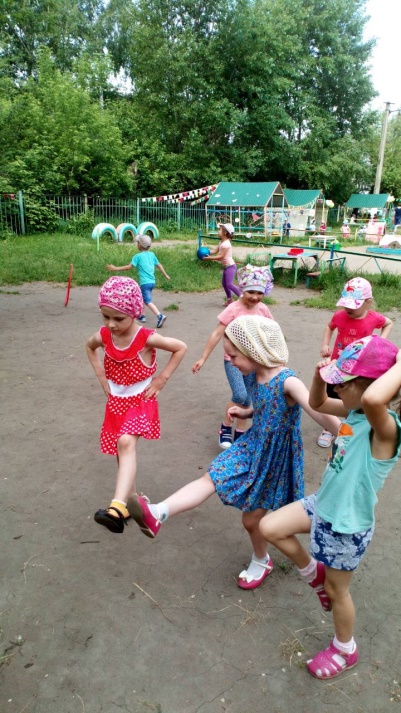 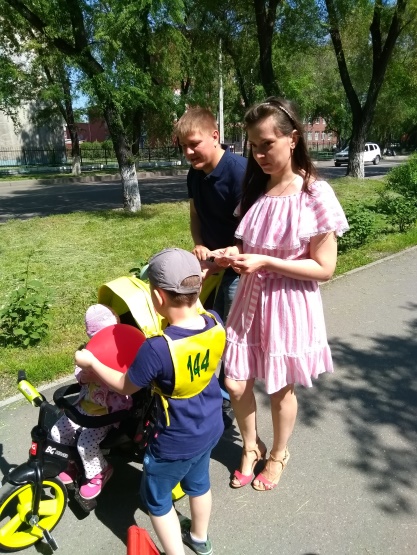 